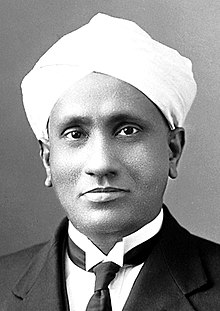 C.V. Raman, in full Sir Chandrasekhara Venkata Raman, (born November 7, 1888, Trichinopoly, India—died November 21, 1970, Bangalore), Indian physicist whose work was influential in the growth of science in India. He was the recipient of the Nobel Prize for Physics in 1930 for the discovery that when light traverses a transparent material, some of the light that is deflected changes in wavelength. This phenomenon is now called Raman scattering and is the result of the ‘Raman Effect’.Awards and Honours :-In 1924, he was elected as a Fellow of the Royal Society early in his career and was knighted in 1929.He won the Nobel Prize in Physics in 1930.He was awarded the Franklin Medal in 1941.He was awarded the Bharat Ratna in 1954, the highest civilian award in India.In 1957, he was awarded the Lenin Peace Prize.The American Chemical Society and the Indian Association for the Cultivation of Science in 1998 recognized Raman's discovery as an International Historic Chemical Landmark.On 28 February every year, India celebrates National Science Day to commemorate the discovery of the Raman Effect in 1928 in his honour.In 1970, he received a major heart attack while working in the laboratory. He took his last breath in the Raman Research Institute on 21st November, 1970.Books on C V RamanSome relevant web-resources on C. V. Raman:-C.V. Raman and his work
http://dspace.rri.res.in/handle/2289/1466C V Raman and the American Scientists
https://insa.nic.in/writereaddata/UpLoadedFiles/IJHS/Vol38_2_5_RSingh.pdfC.V. Raman and image building through media  
https://vigyanprasar.gov.in/isw/CVRaman-and-image-building-through-media.htmlC V Raman discovered the ‘Raman effect’
http://nobelprizeseries.in/tbis/cv-ramanC. V. Raman and the Discovery of the Raman Effect Physics in Perspective volume 4, pages399–420(2002)
https://link.springer.com/article/10.1007/s000160200002Chandrasekharavenkata Raman – a memoir
https://www.ias.ac.in/public/Resources/Other_Publications/e-Publications/003/Chandrasekhara_Venkata_Raman.pdfACS (2020). C.V. Raman and the Raman Effect: International Historic Chemical Landmark. American Chemical Society, retrieved from: https://www.acs.org/content/acs/en/education/whatischemistry/landmarks/ramaneffect.html Editors, Famous Scientists (2020). C. V. Raman. Famous Scientists, retrieved from: https://www.famousscientists.org/c-v-raman/ Editors, Encyclopedia Britannica (2020). C.V. Raman: Indian Physicist. Encyclopedia Britannica, retrieved from: https://www.britannica.com/biography/C-V-Raman Indian Academy of Sciences (1988). C.V. Raman: A Pictorial Biography. Arvhive.org, retrieved from https://archive.org/details/cvramanpictorial00bang/mode/2up Nobelprize (1930). Sir Chandrasekhara Venkata Raman – Biographical. NobelPrize.org. Nobel Media AB 2020. Fri. 6 Nov 2020. Retrieved from: https://www.nobelprize.org/prizes/physics/1930/raman/biographical/ Complied by Library 09.11.2020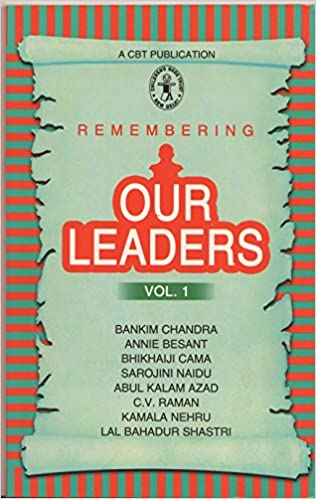 Title: Remembering our leaders. vol. 1
Author: CBT
Publisher: New Delhi: Childrens Book Trust, 1989
Call No.: 954.0350924 REM	
Acc. No.: CC0478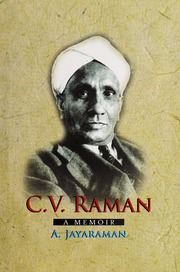 Title: C. V. Raman: a memoir
Author: Jayaraman, A.
Publisher: Bengaluru: Indian Academy of Science, 2017
Call No.: 530.092 JAY	
Acc. No.: 025648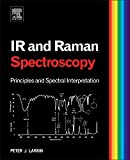 Title: Infrared And Raman Spectroscopy; Principles And Spectral Interpretation 
Author: Larkin, Peter
Publisher: Boston: Elsevier, 2011
Call No.: 535.842 LAR	
Acc. No.: 010545 - 010546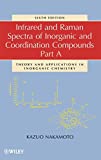 Title: Infrared and Raman spectra of inorganic and coordination compounds, Part A
Author: Nakamoto, Kazuo
Publisher: Hoboken: John Wiley & Sons, 2009
Call No.: 543.57 NAK	
Acc. No.: 003655Title: Infrared and Raman spectra of inorganic and coordination compounds, Part A
Author: Nakamoto, Kazuo
Publisher: Hoboken: John Wiley & Sons, 2009
Call No.: 543.57 NAK	
Acc. No.: 003655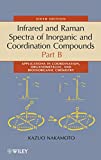 Title: Infrared and Raman spectra of inorganic and coordination compounds,Part B
Author: Nakamoto, Kazuo
Publisher: Hoboken: John Wiley & Sons, 2009
Call No.: 543.57 NAK	
Acc. No.: 003656Title: Infrared and Raman spectra of inorganic and coordination compounds,Part B
Author: Nakamoto, Kazuo
Publisher: Hoboken: John Wiley & Sons, 2009
Call No.: 543.57 NAK	
Acc. No.: 003656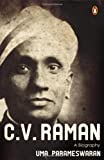 Title: C.V. Raman : a biography
Author: Parmeshwaran, Uma
Publisher: New Delhi: Penguing Books, 2011
Call No.: 530.0924 PAR	
Acc. No.: 010204Title: C.V. Raman : a biography
Author: Parmeshwaran, Uma
Publisher: New Delhi: Penguing Books, 2011
Call No.: 530.0924 PAR	
Acc. No.: 010204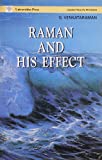 Title: Raman and his effect
Author: Venkatraman, G.
Publisher: Hyderabad: Universities Press, 1992
Call No.: 535.84619 VEN	
Acc. No.: 004813Title: Raman and his effect
Author: Venkatraman, G.
Publisher: Hyderabad: Universities Press, 1992
Call No.: 535.84619 VEN	
Acc. No.: 004813